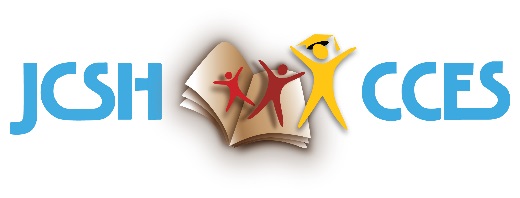 Record of Decision
Joint Management Committee - SHCC Teams Meeting
February 8 2022

Management Committee Co-Chairs: John Cummings (PE), Jillian Code (SK)
School Health Coordinators’ Committee Co-Chairs: Sterling Carruthers (PE), Cassandra Sullivan (BC) 

	          Participants:			Record of DecisionWelcome: Roll Call

John welcomed all to the meeting.

● Emerging Trends / Jurisdictional Updates

BC
The Ministry of Health continues to work on the provincial prototype for physical literacy and physical activity - in an effort to enhance the capacity of BC educators in delivering the physical education curriculum. In addition, new Indigenous components have been developed, and are currently in the implementation and evaluation phase. BC’s Ministry of Child and Family Development recently launched the Everyday Anxiety Strategies for Educators (EASE) initiative, a collection of school-based, evidence-informed, anxiety management and resilience-building classroom resources for use by educators with B.C. students in grades K-12. The Ministry of Health has created a Community of Practice for BC’s Regional Health Authorities, in an effort to help support health promotion activities within schools. An inventory of resources from all of the respective Health Authorities is currently being developed, in an effort to identify any gaps.
 
AB
Stakeholder consultations continue in regard to the new K-6 draft curriculum. Townhall-format meetings are currently being held to review the different subject areas. These consultation / feedback pieces are tentatively scheduled to close in February-March. The Child and Youth Well-Being report has been released and makes several recommendations. These recommendations are currently being reviewed by the Ministries of Education, Health, and Children’s Services.

ON
The new anti-sex trafficking policy framework for school boards was recently released, with school boards currently working to develop local protocols. The province is working with several not-for-profit and third-party organizations to have them develop resources and supports for school boards, to raise awareness of this issue for parents, students, and educators. These awareness resources will be in both English and French, and it is the hope that they will be available online by spring-summer.

NB
Suicide awareness / prevention, and mental health has been a key focus in the province. In the past several months, reports from New Brunswick’s Child and Youth Advocate, the Aboriginal sector, and the Child and Death Review Committee / Chief Coroners’ Office have provided recommendations on how to improve awareness / interventions relating to suicide prevention and awareness.  The Integrated Service Delivery (ISD) team has been working to respond to these reports and recommendations.  New Brunswick’s Education Act recently underwent amendments, with one on the protection of pupils; the focus is policy change, relating to the conduct of school personnel, and redefinitions of what serious misconduct looks like. Food security continues to be a provincial priority, with the development of strategies to ensure school food programs are supported and operating efficiently.

NS
Provincial school health promoters are returning to their regular roles following pandemic response deployments. Focus now is on organizational capacity and structure from a health promoting schools’ perspective. Healthy school food remains a priority, and the province is exploring the connecting with national and / or Pan-Canadian school food initiatives.

PE
The provincial school food initiative is now into its second year of operation. Curriculum specialists have been working with the Mi’kmaq Confederacy and bands in the province, and have formed an Indigenous Education Advisory Committee to produce new curriculum on the Island’s Indigenous history. This will be piloted in grades 7 and 8 this fall; then, the province will look at the full implementation in 2023.

NL
An evaluation of the province’s vaping awareness campaign is now complete. Based on the recommendations, the age targeted in the awareness sessions will be lowered from grades 7 to 12 to grades 5 and 6. In addition, cessation supports and behavior change messaging for youth will be developed. Professional learning sessions around the new provincial school food guidelines continues to be offered to administrators across the province. These sessions have shifted to an online format, and will have a specific focus on how to use the Comprehensive School Health Framework as a planning tool to develop actions that will support healthy eating across all components. The Centre for Distance Learning and Innovation, the province’s online distance learning platform for some rural and remote communities, has now been opened up to include grades 7 to 9. The platform will allow for more of a self-regulated / self-paced learning format for those students. Professional learning for teachers has been placed on hold. School districts will be merged into the Department of Education. The social-emotional (SEL) foundation document is complete, pending management approval for publishing. The health foundation document is nearing completion. The new health curriculum will have components of social-emotional learning (SEL) embedded into it.

NT
Discussions are underway regarding the development of NWT-specific school food guidelines. A focus of these guidelines will be traditional foods in schools.

PHAC
Federal implementation and reporting on the UN Convention on the Rights of the Child is co-led by the Public Health Agency of Canada and the Department of Justice. Canada is scheduled to appear in front of the UN Committee on the Rights of the Child in May, 2022; however, it is likely that will be deferred to the September 2022 session. Given the virtual nature of the session this year, several PTs have expressed an interest in being a part of the delegation - with BC, Quebec, and Saskatchewan among them. Work has resumed on the Pride Guide, created by youth, for youth and focuses on strategies that address the most common challenges when it comes to creating and maintaining gender and sexual alliance groups in the school setting. It had been developed two years ago; however, there has been a delay in rollout due to the pandemic. The Centre for Global Education has been contracted to review and update the guide.  The new school health grant pilot for youth was launched on February 4th. This initiative is an opportunity for youth to apply for grant funding, with the intent that the funds will be put towards creating a youth-driven project promoting healthy living and wellness within their school communities. This new grant program is being implemented in two phases. The first / current phase is a pilot with up to 10 grants being offered. To date, there have been 4 requests for applications. To facilitate the pilot launch, invitations to submit proposals were targeted to youth already associated with existing health portfolio youth councils. The second phase of the initiative will see a larger solicitation process when school resumes in the fall. Prior to this solicitation, PHAC will consult with JCSH and youth to determine how best to reach school-aged children in Canada. An applicant guide has been developed, to help support youth grant applicants.

CMEC
CMEC is in the process of updating its 4-year strategic plan. This plan was set to expire in 2021, but has been extended for two years due to the COVID-19 pandemic. The new plan will come into effect April, 2023. Work is underway on action items for the coming fiscal year (2022-2023) - with health and wellness, well-being, and resilience continuing as priorities.Review and Approval of AgendaThe agenda was approved as written.Review and Approval of Draft Record of Decision from the December 7 2022 Teams Meeting

The Record of Decision of the December 7 2022 Teams meeting was approved as written.

As a follow-up from the December Management Committee meeting, Sterling provided the following Breakfast Club of Canada update:

Breakfast Club of Canada had reached out, asking schools to apply to a new stream of federal funding that they received from Agriculture Canada / Agri-Food Canada. The funding would go towards supporting schools in removing them off their waitlists. Some additional schools have received funding. Jurisdictions were encouraged to reach out to their BCC representative to determine if funding is still available.Comprehensive School Health / Health Promoting Schools in JCSH Communications

Jillian provided the group with an overview of the discussion from the last Management Committee meeting regarding the language used (ie - Comprehensive School Health vs. Health Promoting Schools) in JCSH communications. During the meeting, the group discussed whether or not Comprehensive School Health differs from Health Promoting School language, and how JCSH should reflect this language. 

A Common Briefing Note was developed to outline the background and the various points for consideration. The terms are regularly used interchangeably, and both terms reflect a holistic, whole-school approach.

Question:
 
Does JCSH want to look at pursuing a formal transition from using Comprehensive School Health (CSH), to Health Promoting Schools (HSP) language?

Points raised from the discussion were as follows:

- With work currently underway to develop Canadian Standards and Indicators for Health Promoting Schools, it may be best to hold off on a decision regarding moving away from CSH until that work is complete. We may be better informed to make a decision at that point

- In the WHO’s definition, HSP encompasses CSH; however, there are other components as well that are part of that language (ie - service component, etc). Individual countries / jurisdictions choose their own components

- HPS would be a choosing of the name, not all components used by other countries

- Several PTs have spent considerable efforts to increase awareness around one term or the other. In some PTs, significant effort has been put into CSH, while in others, the effort was put into HPS.

- Many documents have incorporated one term as the language. Should that language change, there may be implications

- How does each PT apply the term used there in the jurisdiction? There may well be more alignment in the application of one term or another than what was previously thought

- It may be helpful for JCSH to do a deeper dive, in an effort to determine what similarities / differences exist

- In Nova Scotia, HPS is used, as it is an internationally-recognized and well-documented concept. It is not just a specific group of people choosing a term to use

Next Steps:

It was decided to hold off on any decision until the Canadian Standards and Indicators for Health Promoting Schools work is complete. As well, a jurisdictional scan should be completed to determine what language and frameworks are being promoted in the respective jurisdictions, what these mean within PTs, and what kinds of alignments exist. This will help to better inform any and all decisions.

Timeline for the completion of the Canadian Standards and Indicators for Health Promoting Schools work is 6 months from now. The first deliverable is an evidence overview and will be completed at the three-month mark.
Annual Work Plan 2020-2021: Update from Task Groups

Updates were provided on work underway / completed by the various working JCSH task groups. Task Groups include: the JCSH Evaluation Task Group, the Equity Task Group, the Healthy School Planner Task Group, the JCSH Research Council Task Group, the Reconciliation Task Group, the Substance Use Resources Task Group, and the HBSC (Health Behaviour in School-aged Children) Advisory Committee.

Updates as follows: 

● JCSH Evaluation Task Group

Deepika provided an update of the current work of the Evaluation Task Group. The group has had several working meetings - both as a large group, as well as in smaller sub-groups offline. The group used the JCSH Workplan that was developed by Annual Work Plan Development Task Group to develop an initial draft evaluation plan.

April Baglole, Research and Corporate Services Advisor - PEI’s Department of Education and Lifelong Learning, presented to the group on guidelines, and a proposed approach for JCSH evaluation. She suggested starting the evaluation process with the beginning in mind, using pre-existing templates, and milestones as a way of gauging progress. In addition, she suggested using supporting products that could be developed as supplementary to the full evaluation plan - such as summary reports, infographics, and metrics of effectiveness. The group will work with April further to revisit the existing draft of the evaluation plan, making use of the templates that she has provided.



● Equity Task Group 

Anna provided an update on the current work of the Equity Task Group. This task group has met twice and has looked at resources, literature, and equity environmental scans related to the school health environment, in an effort to learn more about the Structural and Intermediary Determinants of Health. The plan moving forward is to start by using a gender and sexual diversity lens to explore child and youth mental health and well-being. In addition, the group will look to develop resource and communication pieces - such as common briefing notes and environmental scans - for both Education and Health Ministries.

● Healthy School Planner Task Group

Peggy provided an update on the current work of the Healthy School Planner Task Group. The RFP for Phase 1 of the work on the new Healthy School Planner has been awarded to Drs. Paul Veuglers and Katerina Maximova. This first phase of the work will be the development of Canadian Standards and Indicators for Health Promoting Schools, to help inform the new Planner. 

The current Planner that is housed on an old / outdated platform has experienced several technical difficulties of late, with schools not being able to access and use the resource at all. Vince (JCSH Webmaster) was able to rectify things for the time being; however, there has been discussion about the potential of completely removing the platform, until such time that a new version is ready to be launched.

● JCSH Research Council Task Group

The basis for this group comes out of this year’s annual workplan - with an activity to provide opportunities for active collaboration between JCSH members and researchers, and support healthy school environments and youth wellness. As a result of the first two meetings, it was felt that a Terms of Reference would be necessary for this group.  A draft ToR has been developed and reviewed by the group. The draft will now be taken offline with a small sub-group to further flesh it out as per the group’s feedback.

● Reconciliation Task Group

Helen provided an update on the current work of the Reconciliation Task Group. This group has met twice and is made up of JCSH members, as well as non-JCSH representatives - with two of the non-JCSH members specializing in Indigenous work and connections. This involvement / participation of non-JCSH members brings a unique perspective to the group. The scope of this task group is to look at how various jurisdictions have approached reconciliation, where opportunities lie for the JCSH, how to learn from Indigenous communities - as well as looking to Medicine Wheel and asset-based perspectives, and voices of Elders. One of the primary tasks for this group was reviewing the draft RFP on Wise Practices for Health Promoting Schools in Canada (as noted in the update from the Healthy School Planner Task Group). In addition, the group is now discussing the potential of an Indigenous Module for the JCSH’s Positive Mental Health Toolkit, or whether a more comprehensive Indigenous ways of wellness tool is needed.

● Substance Use Resources Task Group

Susan provided an update on the current work of the Substance Use Resources Task Group. The scope of the group was to look at substance use prevention and harm reduction messaging for school-aged youth and adult allies through multi-media assets. These multi-media assists are currently under development by The Students Commission of Canada (who was awarded this first RFP in this mandate) and are nearing completion. There are three videos / scenarios that are currently being drafted - a video for adult allies that focuses on upstream approaches to harm reduction, a video for youth in the grade 9-12 age group that focuses on non-judgmental peer-to-peer dialogue, and a video for youth in the grade 6-8 age group that focuses on allowing youth to determine their boundaries. The videos will be developed in both English and French, and translation is underway. The “Adult Allies” video (English) was played for the group as an example of the deliverables from this work.

● HBSC (Health Behavior in School-aged Children) Research Advisory Committee (RAC)

Suzy provided an update to the group on current and next steps for the HBSC Research Advisory Committee (RAC). Data collection for this cycle of the HBSC was scheduled to proceed this school year; however, the latest wave of the pandemic is having a significant impact on that. As a result, Queen’s University is actively working with provinces and territories to determine what’s feasible for each jurisdiction on a case by case basis. Currently, it is looking like data collection may be possible this spring in BC, Alberta, Ontario, Quebec, and potentially Newfoundland and Labrador. Queen’s continues to work with Nunavut to ensure a culturally respectful data collection protocol. Data collection in other jurisdictions is anticipated to happen this fall. In addition, Queen’s may look to the JCSH for recruitment support in Saskatchewan, as well as support in New Brunswick in terms of engaging and supporting the HBSC in general. Queen’s continues to work closely with CSTADS and COMPASS, as well as several provincial surveys, in an effort minimize survey overlap in schools. 

HBSC Spotlight Series - Update:

PHAC and JCSH have partnered to offer a 2-part spotlight webinar series that will focus on the HBSC mini reports on social media use, mental health and wellbeing, and concussion. The first spotlight series webinar on social media use has taken place and was well attended. The second spotlight series webinar on concussions will take place on March 1st.


PHAC Virtual Symposium on Social Media - Update:

Based on both national and international HBSC research findings, the importance of social media use as it relates to youth health has emerged as a priority area / topic. The research is showing that social media use by youth impacts both their physical and mental health and wellbeing. PHAC’s Youth Policy and Partnerships Team is looking to advance work to promote healthy social media use and prevent unhealthy social media use. As part of this work, PHAC is looking to host a virtual symposium that will create important dialogue relating to youth social media use. Speakers will be brought in to discuss social media use and its impacts on youth health more broadly, as an awareness raising piece that goes beyond the HBSC findings. PHAC has formed an organizing committee that comprises JCSH members, as well as non-JCSH members - with the intent to host the virtual symposium in the fall of 2022 - in and around an October-November timeframe.National School Food Policy

Steve provided the group with an update on the two federal ministerial mandate letters that mention a National School Food Policy / National Nutritious Meal Program. This has generated significant interest from stakeholders within government, as well as stakeholders within the not-for-profit sectors. 

As an FPT table, it is important that the JCSH supports this work, and plays a role in coordination and facilitation of conversations. It was suggested that the JCSH keep this as a regular agenda item for future meetings. 

The research community is also very interested in this work. A recent webinar was held on 2018-2019 findings focused on what school food programs are in place across the country - primarily focused on breakfast programs. This survey will be repeated to gather 2020-2021 data, and online sessions will be hosted.

The Department of Agriculture and the Department of Families, Children and Social Development will co-lead this work, and they have been asked to work with PTs, as well Indigenous communities and stakeholders to develop a National School Food Policy, and work towards a National Nutritious Meal Program. PHAC has reached out to both departments - offering to assist in facilitating dialogue between the two departments and the JCSH.

It will be important as well to engage the PT Group on Nutrition in this work.Breakout Sessions

Small-group breakout sessions were set up, affording the group a forum for discussion in the following areas: 

1) The JCSH mandate is nearing the end of the 2nd year. How do you define success in JCSH?

2) Where do you want / need to see JCSH move in the next two years?

Points raised from the group breakout sessions were as follows / Indicators of success of the JCSH:

- It follows best practice and supports an alliance with the work that is happening in respective jurisdictions

- It stays current with tools and resources. Examples: updating the Healthy School Planner as needed, taking on new projects, staying in touch with school communities (ie - substance use work with the Students Commission of Canada).

- Ability to change tactics as necessary / when needed (ie - COVID-19 pandemic)

- Collaboration between jurisdictions is a significant indicator of success

- The number of people volunteering to participate on JCSH task groups (including non-JCSH members)

- Information sharing / responsiveness, and the ability to ask questions and receive feedback from across the country

- Opportunity for input to ensure that all opinions are heard

- The JCSH Work Plan and the ability to account for the items that are both in progress and completed

- The development of metrics of effectiveness to determine how things are progressing. Going forward, connecting this all to the evaluation piece will be an important indicator of success

- Interim evaluation results will be an important indicator of success

- It can be challenging by times to engage both the Health and Education sectors in the work across PTs. How does this impact JCSH work going forward? Connecting JCSH work to priority areas may prove helpful in engaging both sectors

- It is important that we have equal distribution of work among the task groups, and it is important to be mindful of the number of task groups that we strike
JCSH Core Communications

JCSH website revision / refresh continues. Post-meeting, Susan will forward along a link to the current working page of the website so everyone can review the progress / work that has been done to date.Next Meeting

A Doodle poll will be sent out for the next Management Committee meeting.

Next SHCC Presentations Meeting:March 8 2022 School-Related Sedentary Behaviour RecommendationsPresenters: Dr. Travis Saunders, Department of Applied Human Sciences, University of Prince Edward Island, with Drs. Nicholas Corey Kuzik and Scott Rollo, Healthy Active Living and Obesity (HALO) Research Group, Children’s Hospital of Eastern Ontario Cannabis Use and Driving: Let’s Talk About YouthPresenter: Robert Colonna, M.Sc., Ph.D Student, Health Promotion, Western University

Additional Updates:

Susan advised that the Sedentary Behaviour Research Network, of which JCSH has been part of this panel to develop recommendations for school-related sedentary behaviours for children and youth, will have two peer-reviewed journal articles: the systematic review to build the recommendations and a process article on the development of the recommendations. The former has just been accepted for publication with the International Journal of Behavioral Nutrition and Physical Activity: School-Related Sedentary Behaviours and Indicators of Health and Well-Being Among Children and Youth: A Systematic Review. This will be disseminated to JCSH members when published.It was reiterated to the group that all JCSH-supported webinars and the SHCC presentation meetings may be shared widely within networks, and all are welcome to attend.AdjournmentJurisdictionRepresentativeBCCassandra Sullivan (Health)ABPat Martz (Education / Health)SKJillian Code (Health), Kevin Kleisinger (Education)
Helen Flengeris (Health), Anna Grumbly (Education)MBLaura Dale for Jaclyn Van Drunen (Health)ONDanielle Maheu (Education)
Gianoula Korinis, Stave Lum-Yip, Chris Cully (Education)
Emily St. Aubin, Kathleen MacLellan (Health)NBJeff Leblanc (Education)NSSteve Machat (Education), Amy MacDonald (Health)
James Shedden (Public Health), Kari Barkhouse (Public Health)PEJohn Cummings (Education)
Sterling Carruthers (Education)NLPeggy Orbasli (Health), Ellen Coady (Education)NUGabriela Goodman (Health)NTMonique Hurley for Shannon Barnett-Aikman (Education)
Mabel Wong (Health)YTPHACJennifer Anderson
Deepika Sriram, Suzy WongCMECDavid HullSecretariatSusan Hornby, Craig Watson